Publicado en Murcia el 23/04/2018 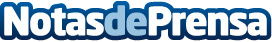 smöoy atendió a más de 2.000 interesados en su modelo de negocio en la Feria de Franquicias de ParísEl objetivo de la compañía es implantar su modelo de negocio en el país galo
Datos de contacto:Pura de RojasALLEGRA COMUNICACION91 434 82 29Nota de prensa publicada en: https://www.notasdeprensa.es/smooy-atendio-a-mas-de-2-000-interesados-en-su Categorias: Franquicias Restauración http://www.notasdeprensa.es